DiGize Essential Oil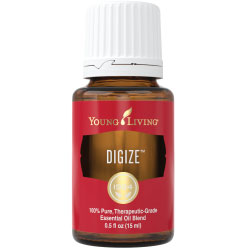 DiGize™ essential oil is one of our most unique essential oil blends, combining Tarragon, Ginger, Peppermint, Juniper, Lemongrass, Anise, and Patchouli oils for a spicy, exotic aromatic blend. DiGize oil also includes Fennel essential oil, the use of which dates back to ancient Egypt.To enjoy its rich, calming scent, diffuse in your home, office, or even car. You can even apply it directly to chest, wrists, and abdomen to enjoy its scent wherever you go.DiGize essential oil uses:To help you wind down for the evening, diffuse DiGize essential oil to enjoy its relaxing aroma.The relaxing scent of the essential oils in DiGize makes it a perfect fit for diffusing in the home or even the car to help your kids feel calm during long rides.How to UseTopical: Dilute 1 drop with 1 drop of V-6™ or olive oil and apply to desired area as needed. Aromatic: Diffuse up to 30 minutes 3 times daily. Caution: Keep out of reach of children. For external use only. Keep away from eyes and mucous membranes. If you are pregnant, nursing, taking medication, or have a medical condition, consult a health professional prior to use. Avoid direct sunlight or UV rays for up to 12 hours after applying product.IngredientsTarragon (Artemisia dracunculus)† leaf oil, Ginger (Zingiber officinale)† root oil, Peppermint (Mentha piperita)† leaf oil, Juniper (Juniperus osteosperma)† aerial parts oil, Fennel (Foeniculum vulgare)† seed oil, Lemongrass (Cymbopogon flexuosus)† leaf oil, Anise (Pimpinella anisum)† fruit oil, Patchouli (Pogostemon cablin)† leaf oil†100% pure, therapeutic-grade essential oil